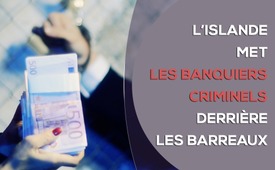 L’Islande met les banquiers criminels derrière les barreaux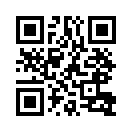 En 2008 l'Islande a connu une importante faillite bancaire. Kla.TV montre dans cette émission comment l'Islande a réussi à tenir pour responsables les auteurs de cette faillite bancaire. Cet exemple vise à encourager les gens à agir eux-mêmes.En 2008, l'Islande, qui comptait à l'époque environ 320 000 habitants, a connu une faillite bancaire qui, comparée au niveau international était très importante. Le Parlement islandais a créé une commission d'enquête dotée de pouvoirs étendus pour examiner de façon rigou-reuse cette catastrophe financière. De plus, afin de faciliter son travail, le secret bancaire a également été suspendu. De cette manière, on a pu prouver que les trois banques concer-nées avaient contourné de manière délictueuse les dispositions légales. Par exemple, les banques avaient elles-mêmes largement financé leurs capitaux propres ou acheté leurs propres actions. Des structures financières compliquées ont également occulté délibérément les véritables relations de propriété étroitement liées entre elles. Contrairement à d'autres pays, l'Islande a pu amener des banquiers criminels devant la justice et les mettre derrière les barreaux pour de nombreuses années ! Bravo l’Islande !
 « Le braquage de banque est une initiative d’amateurs. De vrais professionnels créent une banque. » Bertolt Brecht
Cet exemple montre qu'il est possible de stopper des développements criminels et probléma-tiques et de provoquer un véritable retournement. L'Islande a osé dévoiler impitoyablement tous les faits et demander des comptes aux responsables. De la même manière, nous avons maintenant besoin de personnes partout dans le monde qui, sans regarder à leurs propres pertes, dévoilent toutes les machinations criminelles et dissimulées et révèlent les véritables coupables. Aidez-nous et devenez actifs – on a besoin de chacun !de mwi/hrg.Sources:http://norberthaering.de/de/27-german/news/956-island
https://netzfrauen.org/2016/10/18/island/
https://de.wikipedia.org/wiki/Island#Bev%C3%B6lkerungsentwicklungCela pourrait aussi vous intéresser:---Kla.TV – Des nouvelles alternatives... libres – indépendantes – non censurées...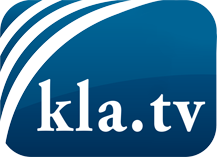 ce que les médias ne devraient pas dissimuler...peu entendu, du peuple pour le peuple...des informations régulières sur www.kla.tv/frÇa vaut la peine de rester avec nous! Vous pouvez vous abonner gratuitement à notre newsletter: www.kla.tv/abo-frAvis de sécurité:Les contre voix sont malheureusement de plus en plus censurées et réprimées. Tant que nous ne nous orientons pas en fonction des intérêts et des idéologies de la système presse, nous devons toujours nous attendre à ce que des prétextes soient recherchés pour bloquer ou supprimer Kla.TV.Alors mettez-vous dès aujourd’hui en réseau en dehors d’internet!
Cliquez ici: www.kla.tv/vernetzung&lang=frLicence:    Licence Creative Commons avec attribution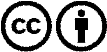 Il est permis de diffuser et d’utiliser notre matériel avec l’attribution! Toutefois, le matériel ne peut pas être utilisé hors contexte.
Cependant pour les institutions financées avec la redevance audio-visuelle, ceci n’est autorisé qu’avec notre accord. Des infractions peuvent entraîner des poursuites.